Distanční činnosti pro třeťáky v týdnu od 15. do 19. 3.Pokus :Bylinky – výsev, sázení                                                                POMŮCKY: plastová miska na potraviny s víčkem (např. od hroznů), ruličky od toaletního papíru, hlína,    semínka bylinek, nůžky, igelitový sáček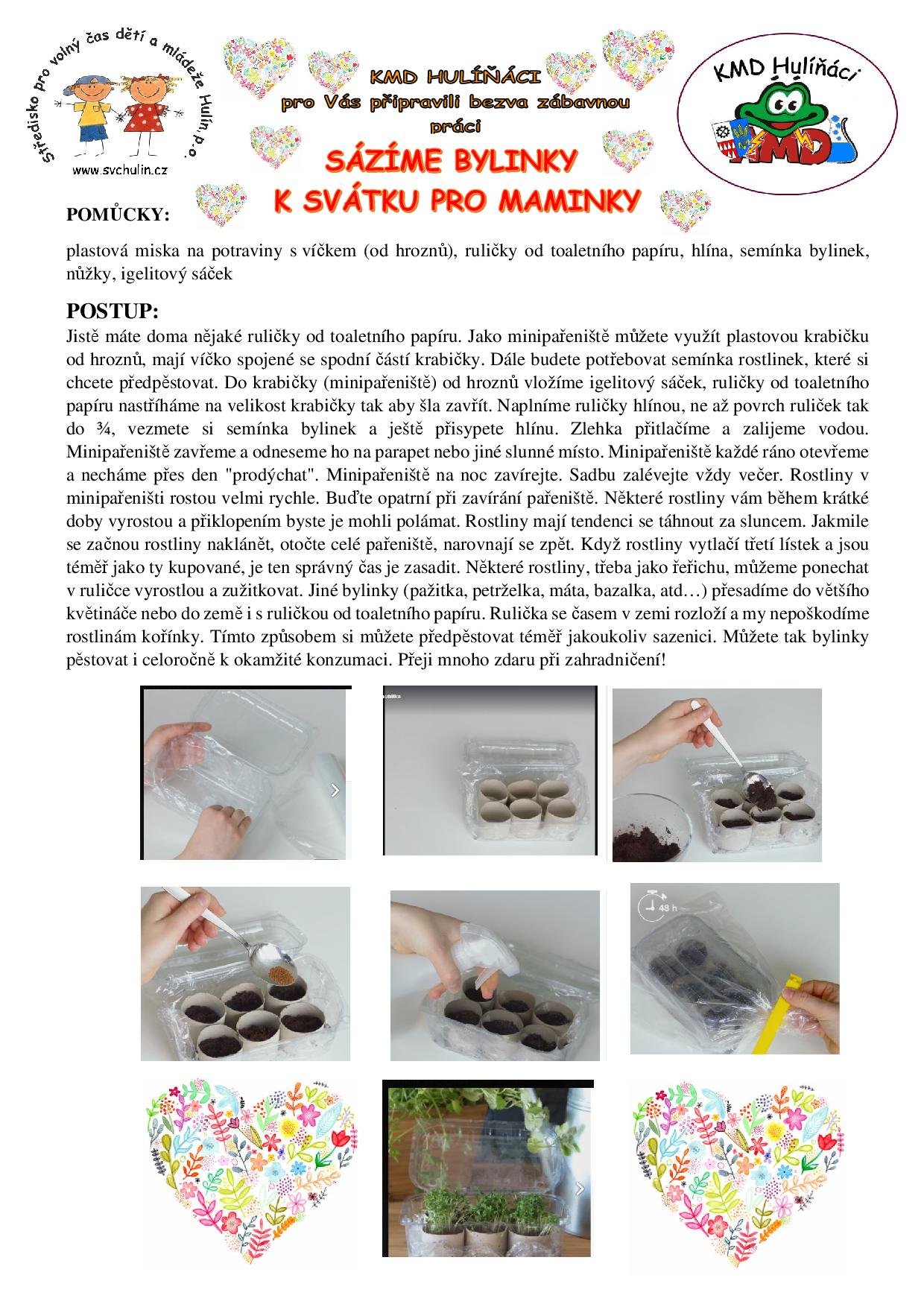 tvoření: Slepička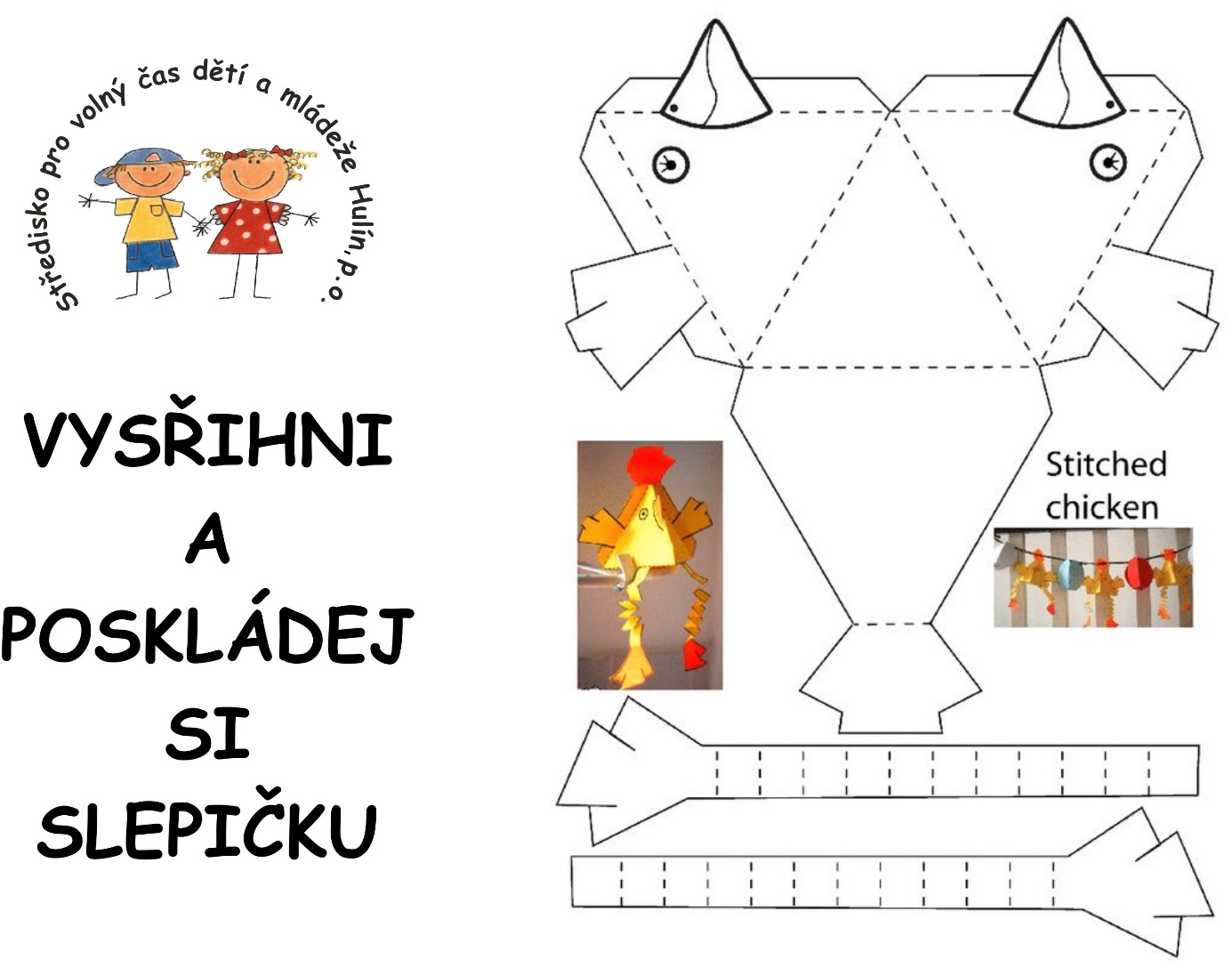 nauč se písničku:  https://mitkamjit.cz/?clanek=2963pro chytré hlavičky: křížovka (v příloze)nauč se školku se švihadlem (v příloze)Nezapomeňte, že důležitý je pohyb. Každý den se proběhněte venku. Můžete trénovat třeba skákání přes švihadlo.Přeji vám hodně zábavy! Mějte se hezky a opatrujte se. Vaše paní vychovatelka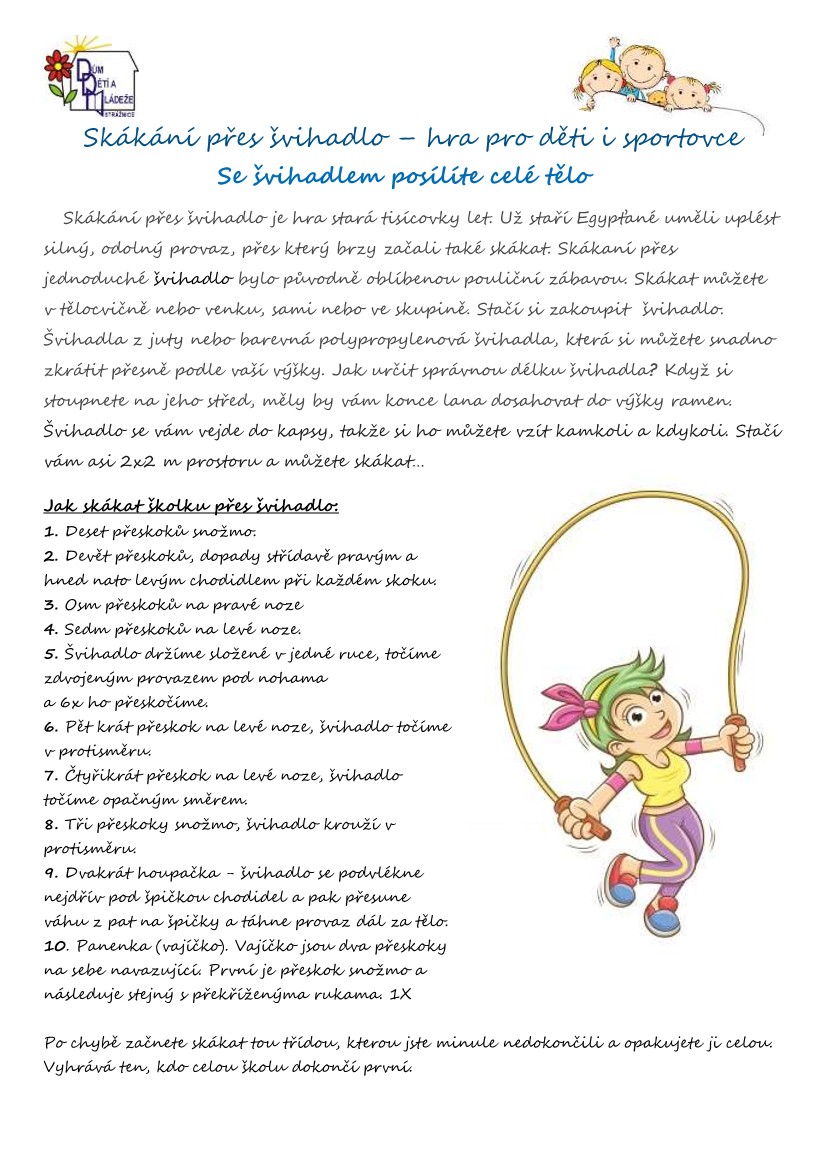 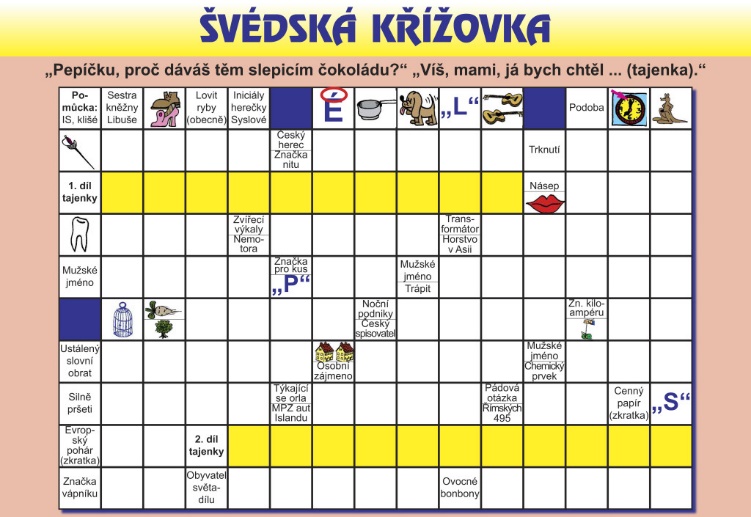 